Муниципальное дошкольное образовательное учреждение  «Детский сад №38 «ромашка»  Конспект беседы в младшей группе: «Детский сад - чудесный дом. Хорошо живется в нем.»Подготовила: Никитина Е.С.Х. Красночервонный 2016 г.Цели:Вызвать у детей радость от посещения детского сада.Адаптировать детей к условиям детского сада. Познакомить с детским садом как ближайшим социальным окружением ребенка (помещением и оборудованием группы: личный шкафчик, кроватка, игрушки и пр.). Способствовать формированию положительных эмоций по отношению к детскому саду, воспитателю, детям1-я	часть. ЗнакомствоВоспитатель. Ребята! Сегодня мы отправимся в путешествие по нашей группе.Здравствуй, здравствуй детский сад,Всех я видеть очень рад.Очень весело в садуС радостью туда иду,Чтобы целый день играть,Бегать, петь и танцеватьПод спокойную музыку (желательно адаптированную для детей классическую) воспитатель знакомиться с детьми..Воспитатель: Давайте знакомиться. Я — Ваш воспитатель Екатерина Сергеевна.А вот, я вижу, моя знакомая принцесса Привет. Буратино! Здравствуй, Гарри Поттер! Что, неправильно? Как же мне с вами познакомиться? Придумала! Мы поиграем в такую игру. Я говорю, как меня зовут, а вы говорите мне свое имя. Ребенок:  Слава и тд.Вот мы и познакомились. Теперь расскажите мне. чем вы в детском саду занимаетесь? (воспитатель слушает ответы детей )2-я	часть. Путешествие.Воспитатель: Здорово! А теперь давайте  познакомимся с группой.. (Ребята радостно соглашаются.)Спасибо. Ребята, у нас сейчас будет настоящее приключение Мы с вамиотправимся в путешествие по стране. . (название группы «Непоседы» ). Для этого нам надо сесть на паровозик и отправиться в путь. (Для путешествия можно использовать музыкальное сопровождение, например песенку «Голубой вагон».)- Кто встречает вас утром в группе, кто учит рисовать, лепить, играть? Кто читает сказки перед сном, помогает одеваться? Кто с вами гуляет на участке?(воспитатели)- А вы помогаете воспитателям? Как? (ответы детей)- Молодцы, а как воспитателей зовут?- Слушайте внимательно о ком я вам еще расскажу.Утром придет, фартук беленьки оденет, на стол накроет, всех накормит, пол подметет, тряпкой протрет, чистые постельки заправит. О ком я говорю?(няня)- Правильно. Это наша няня. Посмотрите на наш детский сад. Сначала он был пустой, а теперь вот сколько в нем жителей.- Молодцы, вот какой хороший у нас детский сад и в нем все улыбаются и живут дружно.- Чем больше всего вы любите заниматься в детском саду?Затем воспитатель с детьми, знакомиться с уголками группы. Кратко рассказывает  о них.Сделав последнюю ознакомительную остановку, Воспитатель с ребятами отправляются «домой». Вернувшись,  говорит о том, какое замечательное было путешествие.Воспитатель:  Спасибо, ребята! Мы сегодня не просто путешествовали.    Мы сегодня еще и подружились!  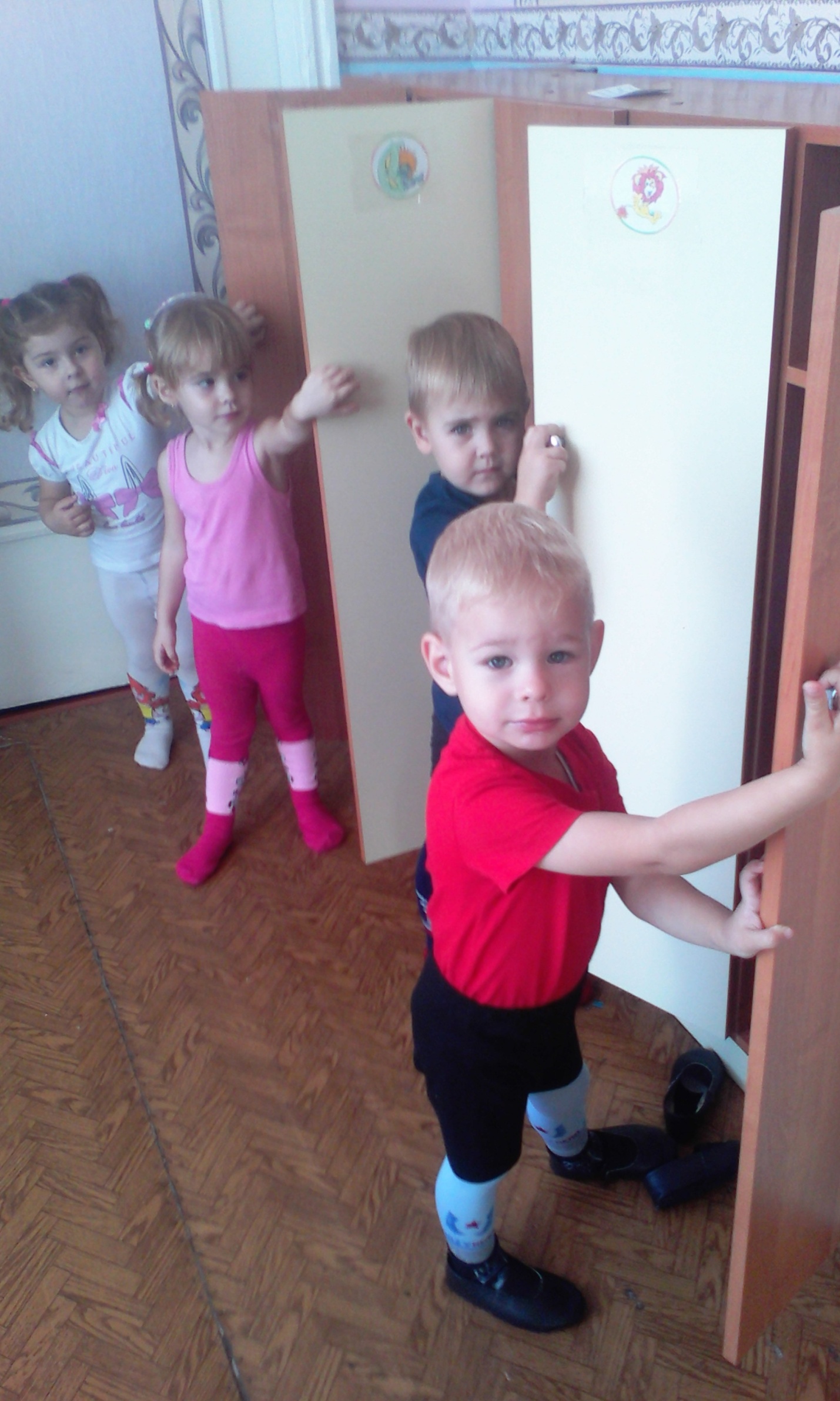 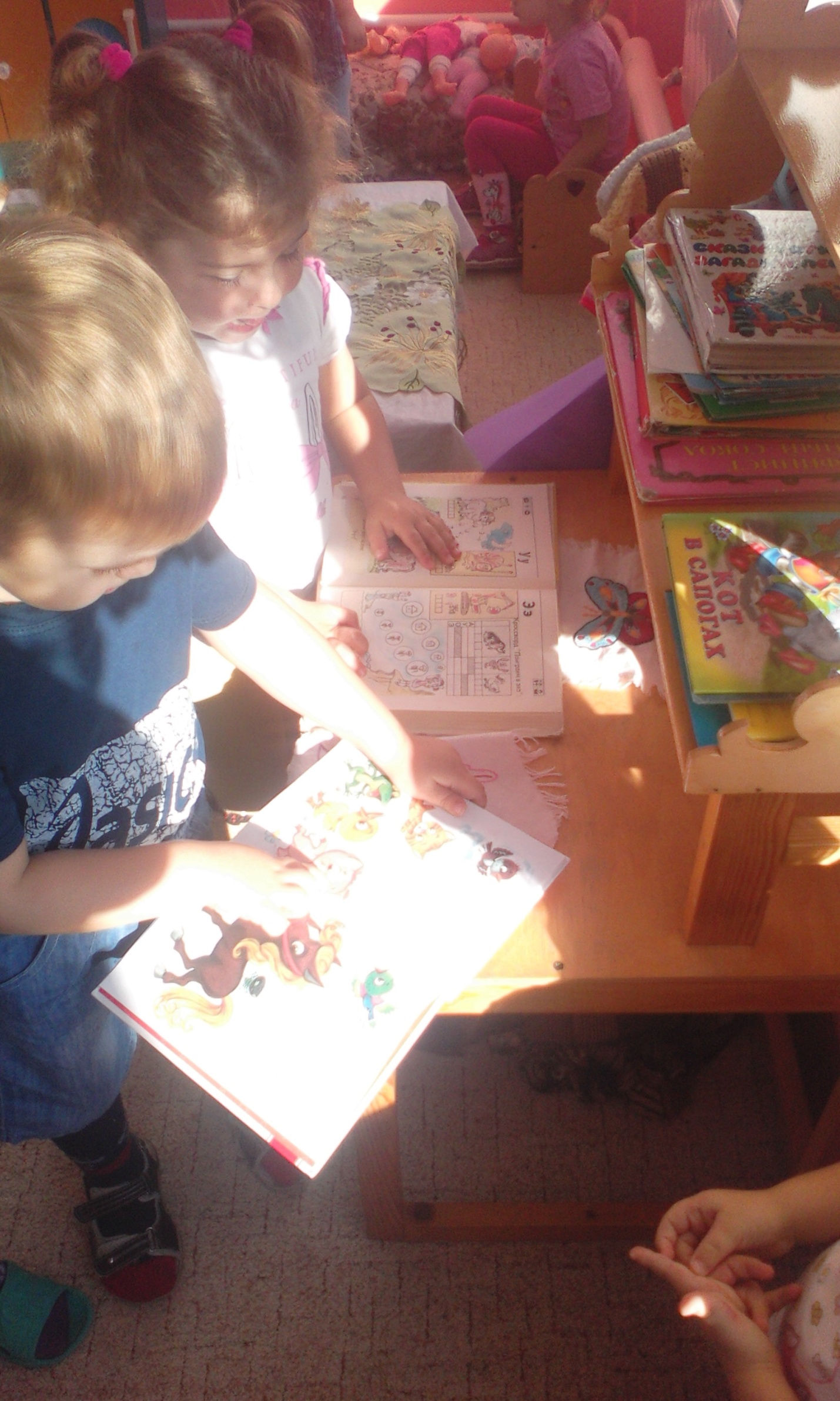 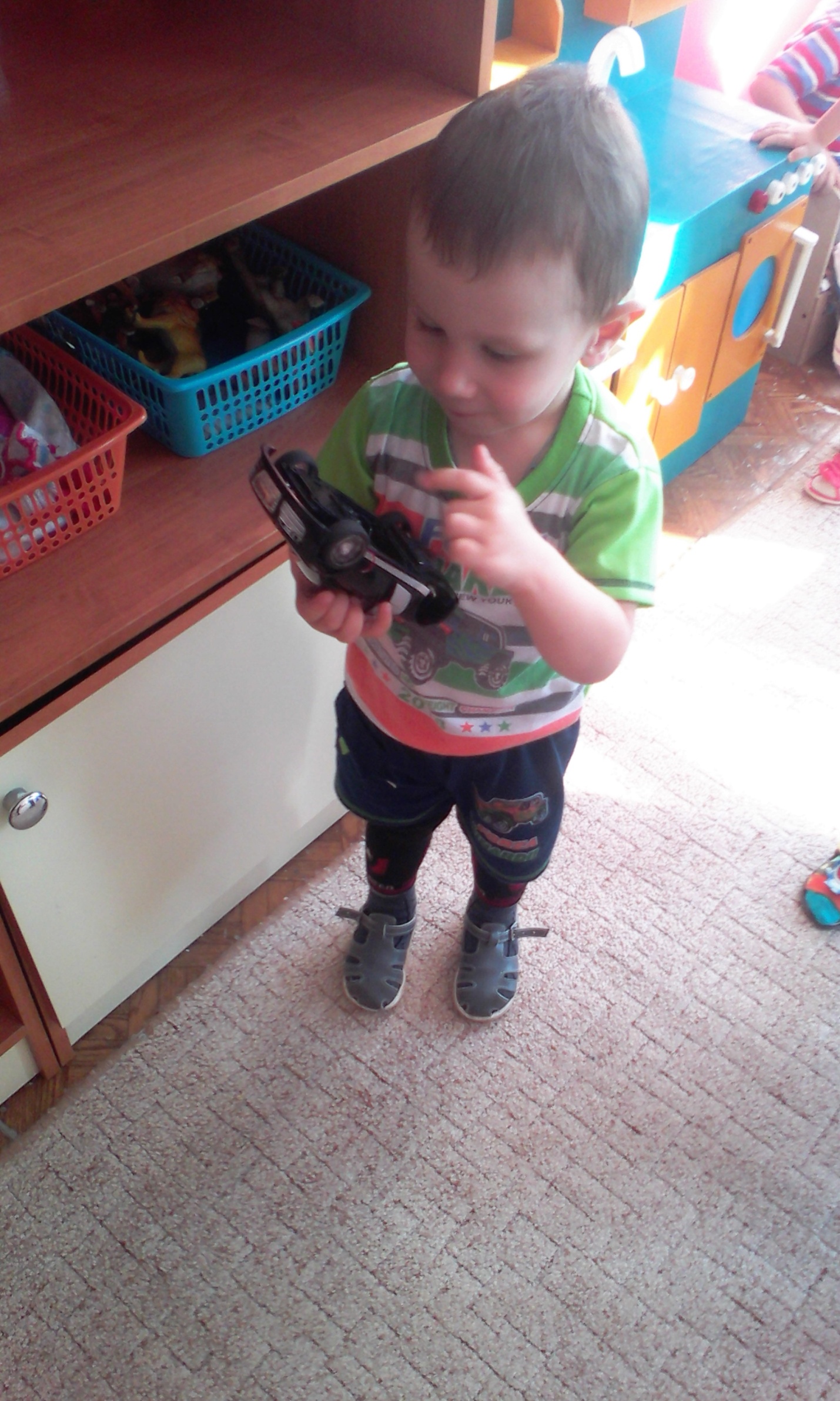 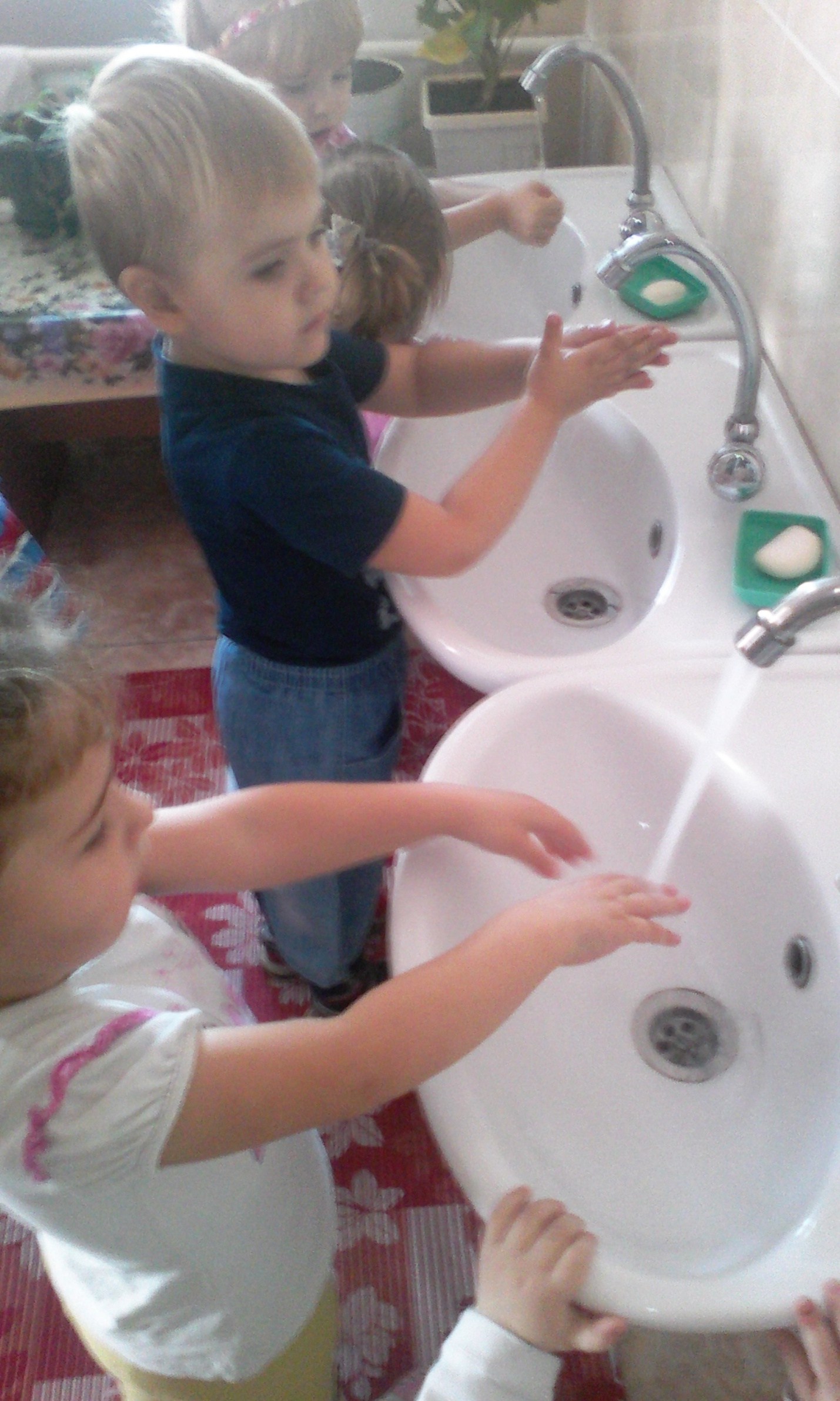 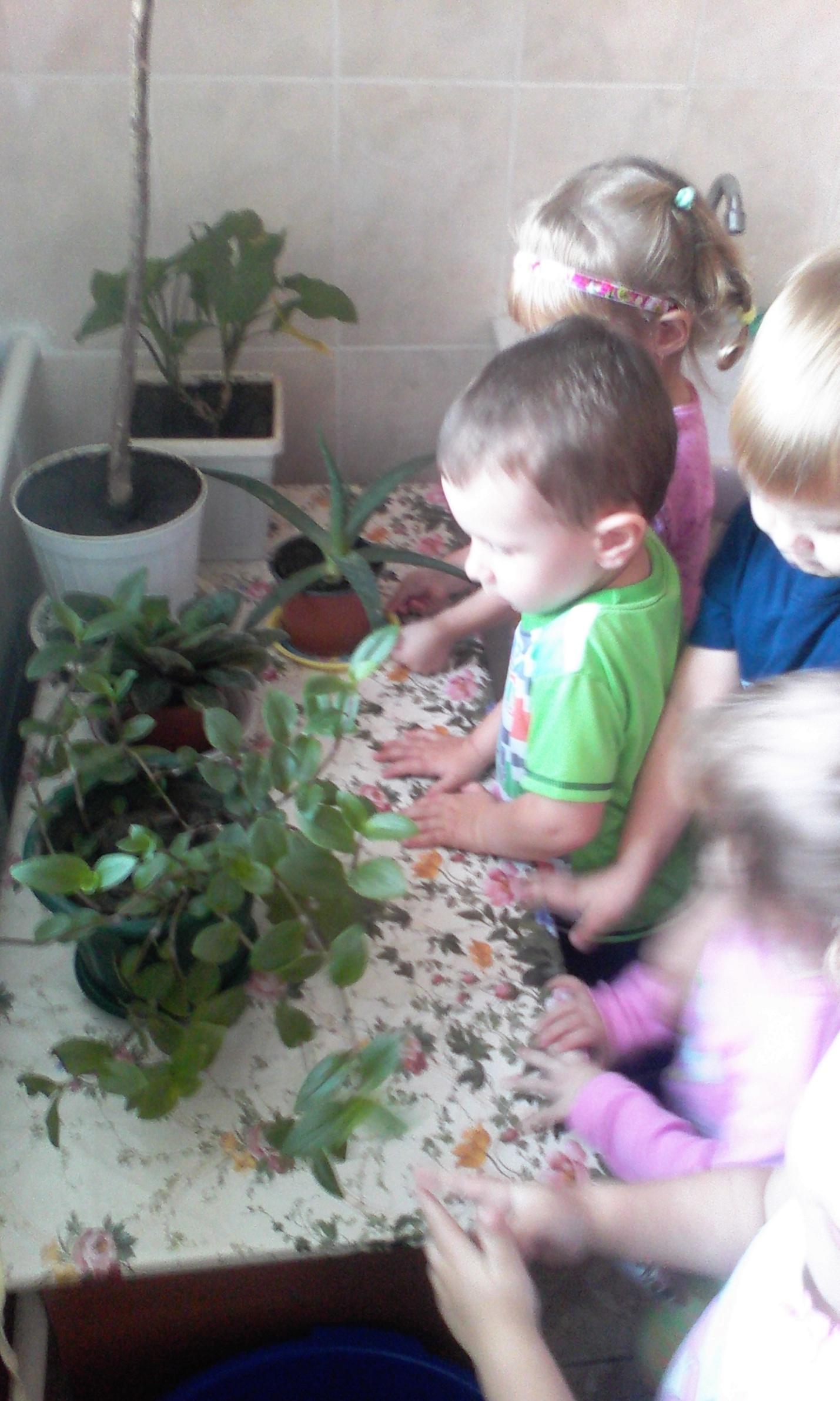 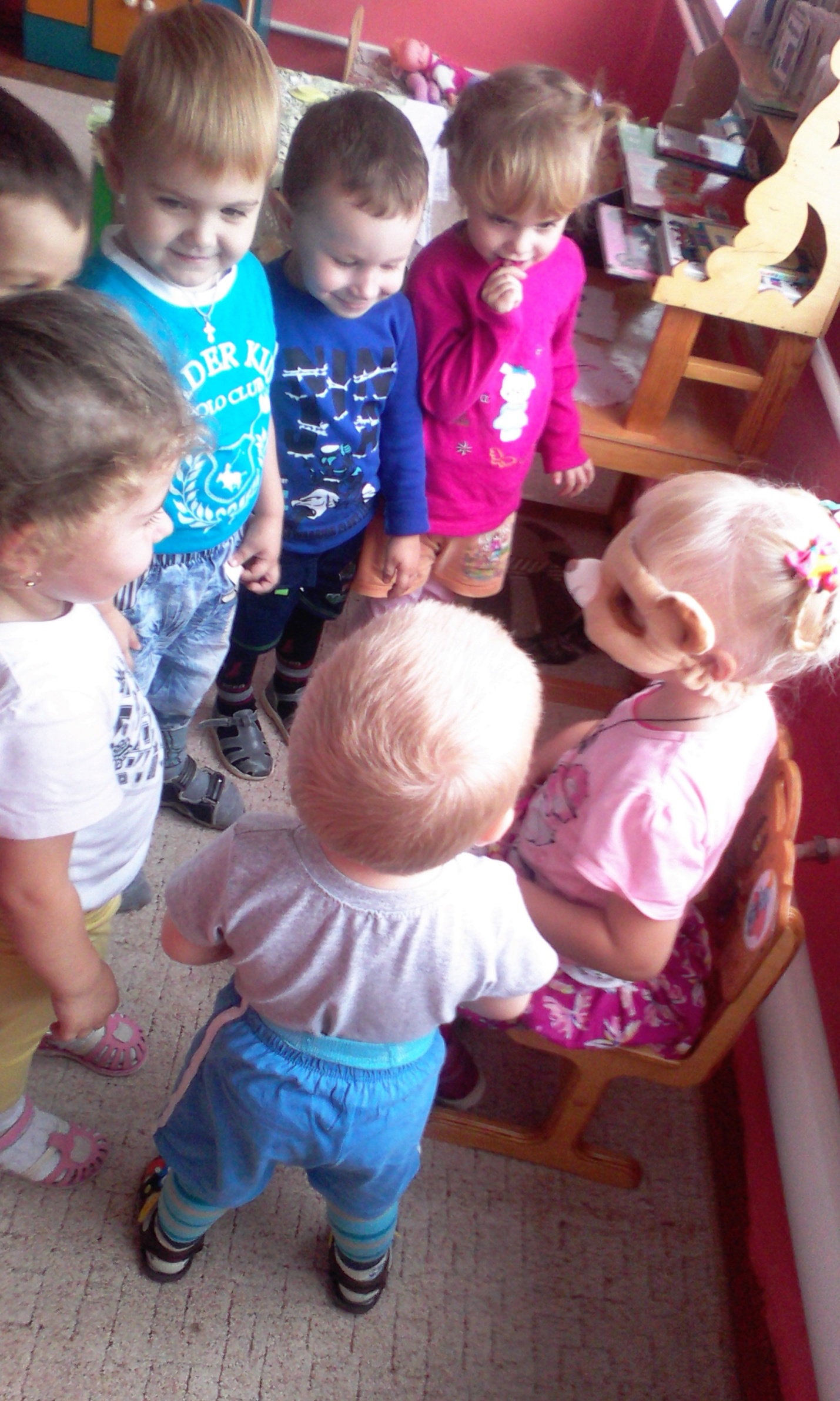 